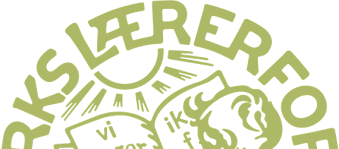 Generalforsamling i Vejle Lærerkreds fredag den 11. marts 2022i DGI-Huset, hal 4AMundtlig beretningFrihed er en tilstand hvor man kan handle, sige og tænke som man ønsker, uden hindringer eller begrænsning.Ukraine er under besættelse og i krig. Danmarks Lærerforenings hovedstyrelse har på vores alles vegne udtrykt støtte til vores kolleger i Ukraine, som må kigge langt efter nogen form for frihed. Vi støtter også med midler via Education International solidaritetsfond. Situationen er ulykkelig, og det er ikke svært at sætte sig ind i, at det er umulige forhold at være lærer under. Vi sender alle gode tanker østpå.Til gengæld blæser frihedens vinde i folkeskolen herhjemme. Vi har i dette skoleår på skolerne haft mulighed for at forkorte skoledagen ved at konvertere ressourcer fra den understøttende undervisning til f.eks. delehold og tolærerordninger. Aftalen kom i juni måned sidste år som følge af et skoleår præget af Corona. I går blev forligskredsen enige om at videreføre aftalen, og der er nu også åbnet mulighed for, at 20 % af undervisningen kan laves som onlineundervisning. Med aftalen får skolerne desuden mulighed for fortsat at fravige målsætningen om fuld kompetencedækning. Forude venter drøftelser af, hvordan vi omsætter aftalen til praksis.I Esbjerg og Holbæk kommuner er der i indeværende skoleår såkaldte ”frihedsforsøg”, hvor skolerne har mulighed for at afvige fra folkeskolelovens indhold og selv bestemme skoledagens længde. Allerede ved årsskiftet lagde Regeringen op til, at frihedens skulle udbredes til alle kommuner. På nuværende tidspunkt er meldingen, at kommunerne skal vælge et velfærdsområde, hvor de ønsker frihed. Vi ved altså ikke helt, hvor det ender, men vi er nødt til at have en drøftelse af, hvordan vi skal håndtere friheden. Er det den enkelte skoleleder, der skal have det sidste ord? Skal der trods alt være nogle fælles rammer? Det mener jeg, der skal. Hvis vi skal bevare vores fælles folkeskole som den kulturinstitution den er, må der nødvendigvis være en form for ensartethed. Så vi har en stor opgave i forhold til, hvordan frihedsgraderne bliver forvaltet. 
I forvejen er folkeskolen som kulturinstitution under stærkt pres. En ny analyse fra Arbejderbevægelsens Erhvervsråd viser, at den blandede skole med børn fra forskellige sociale lag har fået en hård medfart de seneste 10 år. Vi fjerner os mere og mere fra den skole, hvor børn fra alle samfundslag møder hinanden. Det er vigtigt for sammenhængskraften i vores samfund. Det siger sig selv, at kendskab til og forståelse for hinanden er helt grundlæggende for, at vi ikke har en splittet befolkning. Det er i mødet forståelsen blomstrer. 
Vi bosætter os i højere grad i områder sammen med dem, der ligner os økonomisk, kulturelt og med samme uddannelsesniveau, og mange skoler har stort set ingen etnisk danske børn. Det er også et kulturelt problem. I blandede boligområder vælger flere og flere forældre privatskoler. Det er en udvikling, vi igennem flere år har set i Vejle Kommune. Undervisningsministeren har indset alvoren, og der er en ny fordelingsmodel på vej. Spørgsmålet er bare, hvordan politikerne vil få held med at vende en udvikling, der allerede er gået alt, alt for vidt. 
Vi har brug for en fælles vision, som understøtter folkeskolens særpræg i forhold til andre skoletilbud.Når vi skal have ressourcestærke forældre til at vælge den lokale folkeskole, så kommer vi ikke uden om at drøfte vilkårene for at lykkes med undervisningen i skolen. Det er 10 år siden, vi fik inklusionsloven af 2012. Dengang var udgifterne til specialundervisning steget til 30 % af skolens samlede budget, og hensigten med inklusionsloven var at føre penge tilbage til almenundervisningen sammen med elever, der tidligere havde fået specialundervisning. Loven blev fulgt op af målsætningen om, at 96 % af alle børn skulle inkluderes i folkeskolen. Det er ikke noget, man bare gør med et fingerknips. Ressourcer og uddannelse af lærerne fulgte ikke med, og konflikten i 2013 med Lov 409 samt målstyring og nationale test til følge gav på ingen måde de forudsætninger, der skulle til for at lykkes med inklusionen. I 2016 foretog den daværende regering et inklusionseftersyn, som pegede på, at økonomien ikke var fulgt med, og at specialpædagogikken ikke var repræsenteret godt nok på skolerne. Det vidste vi jo godt. 96 % målsætningen blev droppet, men det gjorde ikke meget for skolernes mulighed for at lykkes med inklusionsindsatsen. Vi er i dag tilbage til samme segregeringsgrad som i 2012. Forskellen på dengang og nu er, at mange flere børn mistrives. 
Nu er tiden kommet til at lære af historien, og det kræver store indsatser: Lad nu lærerne få de vilkår, de behøver for at lykkes med undervisningen. Det kræver store investeringer, for der er brug for specialpædagogiske kompetencer gennem f.eks. co-teaching og mellemformer. Den nuværende udvikling kommer til at koste på den lange bane. Ikke bare økonomisk men også menneskeligt. For hvad sker der med de unge med særlige behov efter folkeskolen? Det bliver svært at håndtere i uddannelsessystemet og på arbejdsmarkedet.Som sagt er der mange børn, der mistrives. Det hører til sjældenhederne at der ikke er mindst et par elever i klassen, der har det svært. Det er en udvikling, I har fortalt os om på klubmøderne i mange år. Som det er nu, er der i høj grad tale om ”brandslukning”. Vi forsøger at håndtere alle de komplekse problemstillinger i klasserne, men det bliver sværere og sværere at holde hovedet oven vande. Som lærer står man i en situation, hvor der er en evindelig prioritering. Der er alt for mange opgaver, og selvom vi beder om hjælp, er det ikke altid, vi får det. Det værste er, at man også må foretage en prioritering af elever, når opgaven bliver for stor. Og det bliver let til, at de stille elever kommer til at passe sig selv, når de mere udadreagerende kræver lærerens opmærksomhed. Det er desværre ikke sjældent, at vi oplever kolleger, der bliver ramt af stress og depression, og i mange tilfælde ender det med opsigelse eller fratrædelsesaftale. Det er en udvikling, jeg gerne vil advare imod, og det skal jeg komme tilbage til.
Mange børn mistrives allerede længe inden vi møder dem i børnehaveklassen – det kan børnehaveklasselederne tale med om. Derfor har vi i Vejle Lærerkreds i snart mange år skubbet på for, at Vejle Kommune skal arbejde forebyggende – helt fra børnene bliver født og møder det kommunale system for første gang. Det blev til et politisk projekt om ”Det sammenhængende børneliv”, som inddrager alle interessenter i børnenes opvækst fra 0-16 år. Der har været afholdt nogle styregruppe- og dialogmøder, men Corona har i flere omgange spændt ben for projektet. Jeg vil opfordre til, at der nu bliver sat fuld fart på. Der er mange gode kræfter i Vejle Kommune, og der er enighed om, at vi har store udfordringer. Så lad os løse dem på tværs af fagligheder og i samarbejde med forældrene. Jeg har en vision om, at alle børn skal have den opmærksomhed, de har brug for helt fra starten af livet. Der skal være fuldt fokus på nærhed. Noget går galt i vores stressede samfund med alle vores elektroniske devices, som er med til at aflede opmærksomheden fra børnene. Senere mærker børnene effekten af præstationssamfundet, og de rammes af deres indbyrdes sprog på sociale medier. De bedømmes og dømmes både af systemet og hinanden, hvilket gør mange børn utrygge eller ligefrem angste. Det er store og komplekse problematikker, men vi skal sætte alt ind på at prøve at løse dem – for børnenes og vores fremtids skyld.Lad mig vende tilbage til lærernes vilkår:  Udover de ulykkelige sygesager vi ser på kredskontoret og rundt omkring på skolerne, oplever vi desværre, at forældre og elever anklager deres lærere for forskellige typer af krænkelser. Vi er nået dertil, at vi som lærere skal passe på med overhovedet at røre en elev. En hånd på skulderen kan være nok til en anklage om magtanvendelse. En udtalelse kan blive misforstået og refereret til forældre, som så reagerer, og mange går udenom læreren. En anden type sager handler om elever som truer lærere eller kommer med injurier. Der skal ikke herske tvivl om, at vi som lærere har det største ansvar for, at vi håndterer enhver situation ansvarligt, for det er os, der er de voksne. Men vi skal også kunne agere, og vi skal hver især kunne være de personer, vi er. 
Den voksende bevidsthed blandt elever om, at de kan ”ramme” deres lærere på forskellig vis, hvis der er noget, der ikke passer dem, gør lærerlivet sværere at balancere i. De aktuelle sager er indtil videre blevet håndteret godt og professionelt, men tendensen er klar. Det er derfor en vigtig dagsorden at få sat, og det kalder på en holdningsændring hos elever og forældre. Vi skal forebygge, og det skal vi arbejde sammen med forvaltning, ledere og forældre om.

Uanset hvad baggrunden for at lærere forlader folkeskolen er, så kan vi ikke tåle at miste flere kolleger. Der kommer til at være mangel på lærere i de kommende år. Nogle skoler mærker allerede rekrutteringsproblemer. Alt for mange kolleger bliver afskediget pga. sygdom, og vi vil derfor arbejde på, at Vejle Kommune vælger en anden strategi. Vi er enige om, at vi ikke vil have ”brug og smid væk”-strategien, så fastholdelse er et vigtigt tema.
Der er eller bliver også mangel på medarbejdere på de andre velfærdsområder. Derfor har HovedMED-udvalget i Vejle Kommune taget fat i det overordnede personalepolitiske arbejde med rekruttering og fastholdelse. Trivsel og fleksibilitet i arbejdslivet for den enkelte medarbejder er i centrum. Det skal der arbejdes med på alle niveauer, og vores skoleafdeling har netop nedsat en styregruppe for rekruttering og fastholdelse. Kredsen er repræsenteret med både et kredsstyrelsesmedlem og et medlem af FagMED, som også er kredsstyrelsesmedlem. I styregruppen er også læreruddannelsen i Jelling repræsenteret. Det er så vigtigt, at også vores ”fødekæde” inddrages. Det er et stort og komplekst arbejde, styregruppen skal i gang med. Jeg er sikker på, at mange af jer kan komme med input og gode idéer til arbejdet. Det er jer, der ved, hvad der kan gøre det mere attraktivt at være lærer i Vejle Kommune, og det kommer kredsstyrelsen til at ville drøfte med jer i de kommende år.De senere år har været helt specielle på grund af Corona. Mange af os har været syge. Desværre døjer nogle med senfølger af Covid 19, men heldigvis er de fleste kommet godt igennem. Det er dog ikke helt ovre endnu. I de senere uger har mange været syge, og der er også nogle, der putter sig under dynen lige nu.
Sikken indsats I har leveret under helt umulige forhold. I har vist en helt utrolig omstillingsparathed, så nu kan vores arbejdsgiver godt pakke al snak, temadage og foredrag om omstillingsparathed sammen. I har vist, at I kan håndtere hvad end, der rammer jer. Det har dog ikke været uden problemer. I blev kastet ud i online undervisning uden forudsætninger. Der har været masser af ekstra opgaver i forbindelse med utallige hel og delvise genåbninger. Rengøringen var god i første Corona-periode, men siden har der været store problemer – bl.a. fordi Vejle Kommune skiftede rengøringsselskab midt i det hele. Derfor har mange af jer måttet kæmpe for at opretholde den gode hygiejne på skolerne. Det er simpelthen ikke godt nok. Alle taler om, at vi skal lære af erfaringerne i Coronatiden, men når de gode erfaringer koster penge at videreføre, så bliver der stille. Så taler vi ikke mere om det. Men det skal vi. Vi skal insistere på at huske, at undervisningen i små grupper gav et løft til mange af de elever, der havde det svært i de store klasser inden Corona. Vi skal insistere på, at tid til forberedelse af undervisningen gavner kvaliteten. Vi skal insistere på at god hygiejne mindsker sygdom generelt, og derfor skal vi have bedre rengøring. Og vi skal insistere på øget frihed til lærerne til tilrettelæggelse af undervisningen.I år er det første skoleår med A20 – den centrale arbejdstidsaftale, der blev indgået i 2020. Vi indgik efterfølgende Vejle-Aftalen, så vi udover bestemmelserne i A20 bevarede de gode lokale bestemmelser. Vi har sammen med tillidsrepræsentanterne og skolelederne evalueret planlægningen af skoleåret, og jeg tør godt sige, at tillidsrepræsentanterne kunne få øje på en del flere temaer, der skal arbejdes med, end skolelederne. Det var aftalt, at det første år var et ”øve-år”, hvor vi ville bære over med hinanden, hvis alt ikke var helt efter bogen. Nu er vi færdige med at øve os, så planlægningen af skoleåret 2022/2023 skal sidde i skabet. 
Når vi spørger jer, om den nye aftale har gjort en forskel for jer i dagligdagen, er svaret nedslående. Det er der ikke mange af jer, der mener. Mange peger på opgaveoversigten som fuldstændig ligegyldig. Den giver ikke det overblik over årets arbejdsopgaver, som det var tænkt. Det er der flere årsager til. På nogle skoler er der ikke sket den helt nødvendige forventningsafstemning i forhold til omfanget af de opgaver, der ikke er sat tid på. Skolelederne SKAL have gjort sig tanker om opgavernes omfang, for hvordan kan de ellers vide, hvor mange og hvilke opgaver, der er plads til? Det kræver en beskrivelse af opgaverne og et estimat af tidsforbruget. Der er stor forskel på, om en opgave skal fylde 10 eller 59 timer i løbet af året.  
En anden årsag er, at der kommer rigtig mange uforudsete opgaver i løbet af året – f.eks. dokumentation og papirarbejde i forbindelse med børn med særlige behov. 
Opgaveoversigten skal indeholde beskrivelsen af et fuldt årsværk, og der kan ikke komme yderligere opgaver til uden en drøftelse af, hvad I så skal nedprioritere. Det var – og er stadig – mit håb, at processen omkring opgaveoversigten skulle give skolelederne indsigt i, at der er alt for mange opgaver i forhold til jeres arbejdstid, og at det er nødvendigt at bortprioritere opgaver og indsatser, der kan undværes. Det bliver bare først sådan, når vi bliver gode til at lave den nødvendige forventningsafstemning, og når I bliver gode til at tage dialogen med jeres leder, når arbejdspresset bliver for stort.
Arbejdstidsaftalen skulle sætte ”hegn” om forberedelsestiden. I mange år har forberedelsestiden været den tid, der var tilovers, når alt andet var klaret. Vi hører desværre fra jer, at det stadig er tilfældet. Når der kommer mange uventede opgaver i løbet af året, så er det forberedelsen til undervisningen, der kommer til sidst. Det går både ud over kvaliteten i undervisningen og den faglige stolthed. Vi blev lærere for at undervise og bidrage til elevernes faglige og personlige udvikling, men opgaverne i forhold til enkeltelever eksploderer, og det ”æder” forberedelsestiden. Ifølge arbejdstidsaftalen er det en mulighed for hver af jer at få fastlagt tiden i jeres arbejdsplan – præcis som man fastlægger møder. Det betyder bare, at det får indflydelse på jeres fleksibilitet, men det er en mulighed, hvis I mener, at forberedelsestiden forsvinder. Forhåbentlig er det et overgangsproblem. Det er i hvert fald endnu for tidligt at dømme aftalen ude. Det er en samarbejdsaftale, som kræver en kulturændring, og det tager tid. Det er et langt, sejt træk at få den til at virke, og det stiller store krav til jer på skolerne. Aftalen giver mulighed for at få indflydelse på prioriteringerne på skolen. Men det kræver, at skolelederne giver rum til samarbejde, og at I engagerer jer i de drøftelser af skoleplanen, som der skal være, inden skoleledelsen beslutter den. Det kan være en god idé at drøfte skoleplanen på team- og afdelingsmøder og i Faglig Klub. I skal give skoleledelsen input til, hvad der giver mening, og hvad der ikke gør. Hvis vi tager handsken op, er vejen banet for de tiltrængte pædagogiske drøftelser, som vi på mange skoler ikke har fået lov at være en del af siden 2013. Og skoleplanen skal ikke være et ligegyldigt stykke papir, som vi har glemt efter sommerferien. Skoleplanen skal vise mål og retning for arbejdet på skolen gennem hele skoleåret. Den skal så at sige være skolens vejviser. Det bliver den kun, hvis alle medarbejdere på skolen har ejerskab til den.En af største uretfærdigheder, vi blev udsat for i 2013, var at Lærernes Centralorganisation blev frataget den fri forhandlingsret, og at vi, der var lærere dengang, tabte en månedsløn i forbindelse med KL’s lockout. Danmarks Lærerforening gik sammen med de andre lærerorganisationer rettens vej for at få rettens ord for, at der var tale om aftalt spil mellem regeringen og Kommunernes Landsorganisation. I slutningen af januar afviste Landsretten, at sagen kan køres, med begrundelsen at sagen er forældet. Sagen kunne ankes til Højesteret, men der er enighed i Lærernes Centralorganisation om, at det ikke kommer til at ske – det ville være spildte kræfter og penge. Vores formand for Danmarks Lærerforening Gordon Ørskov Madsen har på spørgsmålet om, hvor vidt vi accepterer forløbet i 2013 udtalt: ”Hele forløbet omkring 2013 vil være en del af vores historie og noget, vi bærer med videre. Vi kommer aldrig til at glemme det. Det var og er en skamplet på de frie forhandlinger og den danske aftalemodel, og det er et eksempel på, hvor galt det kan gå, hvis man ikke holder sig til spillereglerne…. Det er en udbredt erkendelse ikke bare hos os selv, men også hos de parter, vi samarbejder med”. Jeg er enig med Gordon. Det er tydeligt, at vores samarbejdspartnere i regeringen og Kommunernes Landsforening forsøger at rette op på samarbejdsrelationerne med de berørte lærerorganisationer.
I foråret 2021 indgik de centrale parter et samarbejde kaldet ”Sammen om skolen”. Det er en fornøjelse af høre formand Gordon Ørskov Madsen berette om de mange vigtige drøftelser, som foregår i samarbejdet, og den øgede indflydelse vi som forening har fået centralt. 
Nogle af jer var med i 2013 – andre var ikke. Jeg mener, det er helt rigtigt, at vi nu fokuserer på at gøre alt hvad vi kan for at udnytte den politiske vilje til at skabe bedre forhold for lærere og en bedre folkeskole. Eksempler på temaer, hvor vi har været med i drøftelserne og er blevet hørt er: aflysning af dele af afgangsprøverne til sommer, det nye bedømmelses- og evalueringssystem og modstanden mod offentliggørelse af resultaterne af nationale test.Vi er også på vej til et lokalt ”Sammen om skolen”. Tak til bestyrelsen i den lokale afdeling af Skolelederforeningen for at tage initiativ til samarbejdet. Når alle parter omkring folkeskolen sætter sig omkring bordet for at finde de gode løsninger sammen, kan det kun bidrage til en positiv udvikling.
Efter kommunalvalget i efteråret har vi fået en ny formand for Børne- og familieudvalget: Martin Sikær. Martin gik på valg med store løfter om positive forandringer i folkeskolen i Vejle Kommune, og det vil vi følge op på. Vi forventer et godt og konstruktivt samarbejde med udvalget.Som I ved, er dette min sidste beretning som formand for Vejle Lærerkreds. Jeg kommer til at få ordet igen lidt senere, og der har jeg en del tak at sige. Men ingen beretning uden en tak til vores samarbejdspartnere i skoleforvaltningen og i det politiske system. En særlig tak skal lyde til chef for Uddannelse og læring Ulla Risbjerg Thomsen. Ordentlighed, faglighed og saglighed koster ikke ekstra på de kommunale budgetter, og jeg har som kredsformand i den grad mærket hvordan et holdningsskifte i forvaltningen til samarbejdet med os, har gjort en forskel ude på skolerne. Jeg håber og tror på, at det gode samarbejde vil fortsætte i årene fremover.Tak for ordet!